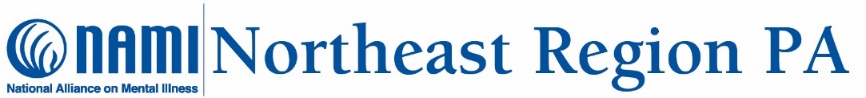 Peer-to-Peer 8 Week Education ProgramThursday Evenings from 6-8:00 PM: Sept 9, 16, 23, 30, October 7,14,21,28 2021, online via ZOOM Your information is confidentialName:___________________________________________________________________Address:_________________________________________________________________________________________________________________________________________Email:____________________________________________________________________PreferredPhone:___________________________________________________________________Preferred Do you have a diagnosed mental health challenge?	□ Yes       □ No       	
If yes, what is your diagnosis?___ Anxiety Disorders___ Attention Deficit/Hyperactivity Disorder (ADD/ADHD)___ Bipolar Disorder___ Borderline Personality Disorder ___ Depression___ Dissociative Disorders___ Eating Disorders___ Obsessive Compulsive Disorder (OCD)___ Posttraumatic Stress Disorder (PTSD)___ Schizoaffective___ Schizophrenia___ Other/Don’t know: __________________________Are you currently on medication?		□ Yes       □ No       
Do you see a mental health professional?	□ Yes       □ No       How did you hear about the NAMI Peer-to-Peer Education Course? (check all that apply)___ Family-to-Family Brochure___ Mail___ E-mail___ Poster/flyer___ Referral by a Mental Health Professional___ NAMI Support Group___ Someone I know (i.e. friend, family member)___ Other (please specify): __________________________I understand that this is an 8 week course and I am able to commit to all (most) of it.Name:_________________________________________________________________Comment: ___________________________________________________________________________________________________________________________________ Return competed form to:  	NAMI Northeast Region PA ≈ 846 Jefferson Avenue ≈ Scranton PA ≈ 18510info@naminepa.org For more information please call: 570-342-1047